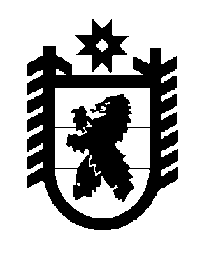 РЕСПУБЛИКА КАРЕЛИЯПУДОЖСКИЙ МУНИЦИПАЛЬНЫЙ РАЙОН КРАСНОБОРСКОЕ СЕЛЬСКОЕ ПОСЕЛЕНИЕ186161, РК, Пудожский район, п. Красноборский, ул. Центральная, д. 1ПОСТАНОВЛЕНИЕ     07 декабря  2016г.                                                                                          № 60 О подготовке проектов внесения изменений в Генеральный план и в Правила землепользования и застройки Красноборского сельского поселенияРассмотрев заявление Соляной Н.Л., в соответствии с Градостроительным кодексом Российской Федерации, Федеральным законом от 6 октября . № 131-ФЗ “Об общих принципах местного самоуправления в Российской Федерации”, Уставом  Красноборского   сельского поселения,  администрация Красноборского сельского поселенияПОСТАНОВЛЯЕТ:          1.Создать комиссию по подготовке проекта о внесении изменений в Генеральный план и в Правила землепользования и застройки Красноборского  сельского поселения (Приложение 1).          2. Утвердить Порядок деятельности комиссии по подготовке проектов внесения изменений в Генеральный  план и в Правила землепользования и застройки Красноборского  сельского поселения (Приложение 2).           3. Утвердить порядок и сроки проведения работ по подготовке проекта о внесении  изменений в Генеральный план и  в Правила землепользования и застройки Красноборского сельского поселения (Приложение 3).          4. Комиссии провести работы по подготовке проекта по внесению изменении в Генеральный план и в Правила землепользования и застройки Красноборского  сельского поселения  в порядке, предусмотренным Градостроительным кодексом Российской Федерации.5. Постановление вступает в силу после его официального опубликования.       6. Постановление  подлежит официальному опубликованию (обнародованию) на официальном сайте администрации Пудожского муниципального района, раздел «Поселения - Красноборское сельское поселение»(http://www.pudogadm.ru/poseleniya/krasnoborsk/akti_krasnoborsk.html), а также в газете «Вестник Красноборского сельского поселения».Глава Красноборскогосельского поселения                                                                       П.В.Соляной Приложение № 1                                                                                             Утвержден                                                                           постановлением Администрации Красноборского сельского поселения                                                                           от 07.12.2016 г. № 60  СОСТАВкомиссии по подготовке проектов внесения изменений в Генеральный план и в Правила землепользования и застройки Красноборского сельского поселения.Председатель:  Соляной Петр Васильевич   – глава Красноборского сельского поселения;Заместитель председателя:  Савина Ольга Александровна                                             – ведущий специалист администрации  Секретарь: Картовенко Ирина Михайловна  – специалист 1 категорииЧлены комиссии: 1. Бекелев Виктор Романович - депутат Совета  Красноборского 	сельского  поселения;                                          2. Устинова Калиста Ивановна - депутат Совета  Красноборского сельского  поселения;3. Рошкош Анатолий Иванович -  депутат Совета  Красноборского  сельского  поселения;4. Хлыстова Екатерина Анатольевна  – депутат Совета  Красноборского сельского  поселения.                                             Приложение № 2Утверждено                                                                           постановлением Администрации Красноборского сельского поселения                                                                           от 07.12.2016 г. № 60  ПОРЯДОКдеятельности комиссии по подготовке проектов внесения изменений в Генеральный  план и в Правила землепользования и застройки Красноборского  сельского поселенияОбщие положения         1.1. Комиссия создается в целях разработки проекта внесения изменений в Генеральный  план   и в Правила землепользования и застройки Красноборского сельского поселения.         1.2. Комиссия по разработке проекта внесения изменений в Генеральный план и в Правила землепользования и застройки Красноборского сельского поселения в своей деятельности руководствуется действующим законодательством Российской Федерации. 2. Деятельность комиссии2.1       Заседания комиссии проводятся по мере необходимости.          2.2  Решения на заседаниях комиссии принимаются открытым голосованием, большинством голосов, присутствующих на заседании членов комиссии. Каждый член комиссии обладает правом одного голоса. При равенстве голосов принятым считается решение, за которое проголосовал председательствующий на заседании.          2.3 Заседания комиссии оформляются протоколом. Протокол подписывается присутствующими на заседании членами комиссии и утверждается председателем комиссии. В протокол вносится особое мнение, высказанное на заседании любым членом комиссии.             Выписки из протоколов с особым мнением прилагаются к проекту внесения изменений в Генеральный план и в Правила землепользования и застройки  Красноборского сельского поселения.         2.4. Решения комиссии, выработанные в отношении предложений, замечаний и дополнений, вносятся в проект внесения изменений в Генеральный  план и в Правила землепользования и застройки Красноборского сельского поселения.3.Права и обязанности председателя комиссии3.1. Руководить, организовывать и контролировать деятельность комиссии.3.2. Распределять обязанности между членами комиссии.3.3. Организовать проведение заседаний и вести заседания комиссии.3.4. Утверждать план мероприятий и протоколы заседаний.3.5. Обеспечивать своевременное представление материалов                          (документов, схем и т.д.) и представлять комиссии информацию об актуальности данных материалов.          3.6. Обобщать внесенные замечания, предложения и дополнения к проекту изменений в Генеральный план и в Правила землепользования и застройки  Красноборского сельского поселения, ставить на голосование для выработки решения для внесения в протокол.3.7. Вносить дополнения в план мероприятий в целях решения вопросов, возникающих в ходе деятельности комиссии.3.8. Требовать своевременного выполнения членами комиссии решений, принятых на заседаниях комиссии.3.9. Снимать с обсуждения вопросы, не касающиеся повестки дня, утвержденной планом мероприятий, а также замечания, предложения  и дополнения, с которыми не ознакомлены члены комиссии.          3.10. Давать поручения членам комиссии для доработки (подготовки) документов (материалов), необходимых для разработки проекта изменений в Генеральный  план и в Правила землепользования и застройки Красноборского сельского поселения.          3.11. Привлекать других специалистов для разъяснения вопросов, рассматриваемых членами комиссии при разработке проекта изменений в Генеральный план и в Правила землепользования и застройки Красноборского сельского поселения.3.12. Созывать в случае необходимости внеочередное заседание комиссии.4.Права и обязанности членов комиссии4.1. Принимать участие в разработке плана мероприятий комиссии.4.2. Участвовать в обсуждении и голосовании рассматриваемых  вопросов на заседаниях комиссии.          4.3. Высказывать замечания, предложения и дополнения в письменном или устном виде, касающиеся основных положений проекта внесения изменений в  Генеральный план и в Правила землепользования и застройки Красноборского сельского поселения  со ссылкой на конкретные статьи законов, кодексов Российской Федерации и законов субъекта Российской Федерации в области градостроительства и земельных отношений.4.4. Высказывать особое мнение с обязательным внесением его в протокол заседания.4.5. Своевременно выполнять все поручения  председателя комиссии.Приложение № 3                                                                                             Утвержден                                                                           постановлением Администрации Красноборского сельского поселения                                                                           от 07.12.2016 г. № 60   ПЛАНмероприятий по внесению изменений в Генеральный план и в Правила землепользования и застройки Красноборского сельского поселения.№ п/пМероприятияСроки исполнения1Разработка и принятие нормативного правового акта о подготовке проекта внесения изменений в Генеральный план и в Правила землепользования и застройки Красноборского сельского поселениядекабрь 2016г.2Обнародование и размещение на официальном сайте администрации Красноборского сельского поселения информационного сообщения о подготовке проекта внесения изменений в Генеральный план и в Правила землепользования и застройки Красноборского сельского поселениядекабрь 20163Подготовка проекта изменений в генеральный план и правила землепользования и застройки Красноборского сельского поселенияЯнварь-февраль 20173Согласование проектов изменений в генеральный план и правила землепользования и застройки Красноборского сельского поселенияМарт-май  20174Подготовка распоряжения о проведении публичных слушаний, обнародование и размещение на официальном сайте администрации Пудожского муниципального района раздел «Поселения - Красноборское сельское поселение» (http://www.pudogadm.ru/poseleniya/krasnoborsk/akti_krasnoborsk.html), оповещение жителей муниципального образования о времени и месте их проведения, размещение проектов изменений в генеральный план и правила землепользования и застройки Красноборского сельского поселения на официальном сайте и на сайте ФГИС ТПиюнь 20175Проведение публичных слушаний по проекту изменений в Генеральный план и в Правила землепользования и застройки Красноборского сельского поселенияНе менее чем через 30 дней с момента обнародования распоряжения о проведении публичных слушаний6Обнародование заключения о результатах публичных слушаний и размещение на официальном сайте администрации поселенияВ течение 10 дней после проведенияпубличных слушаний7Рассмотрение и обсуждение результатов публичных слушаний комиссией по подготовке проекта внесения изменений в Генеральный план  и в Правила землепользования и застройки Красноборского сельского поселения.В течение недели после проведенийпубличных слушаний8Рассмотрение проекта внесения изменений в Генеральный план и в Правила землепользования и застройки Красноборского сельского поселения Советом Красноборского сельского поселения и его утверждениеиюль 2017 г.9Обнародование утвержденных изменений в Генеральный план  и в Правила землепользования и застройки Красноборского сельского поселения и размещение на официальном сайте администрации поселенияиюль 2017 г.